Nasz szkoła bierze udział w konkursie InstaLogik -  V edycja 2023/2024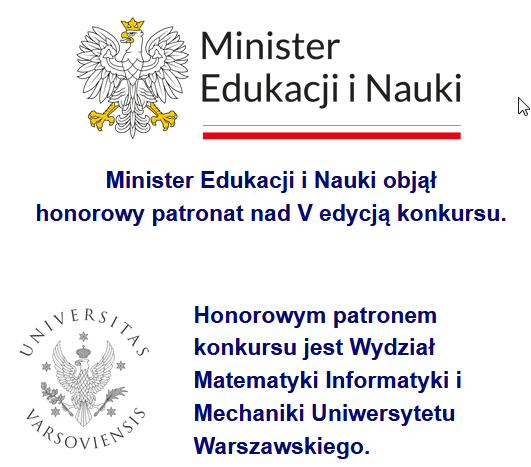 InstaLogik to popularyzatorski konkurs matematyczno-informatyczny dla uczniów klas 4-8 Konkurs realizowany jest w całości on-line.Konkurs organizowany jest przez Placówkę Edukacji Informatyczno-Matematycznej InstaKod oraz Ośrodek Edukacji Informatycznej i Zastosowań Komputerów w Warszawie, publiczną placówkę doskonalenia nauczycieli. Konkurs skierowany jest do wszystkich uczniów zainteresowanych zagadkami logicznymi, matematyką, do tych, którzy interesują się programowaniem lub chcieliby postawić w programowaniu pierwsze samodzielne kroki. Celem konkursu jest zachęcenie uczniów do zmierzenia się z zadaniami logicznymi oraz prostymi zadaniami programistycznymi, które wprowadzają uczniów w świat programowania. W ogólności jego celem jest rozwijanie zainteresowań matematycznych i programistycznych młodzieży .Miło nam poinformować , że do drugiego etapu konkursu dostali się:  Leon Klima-Ryglewicz-  kl.4bKonrad Janiszewski  kl.4cKrzysztof Szancer   kl.7cGratulujemy sukcesu i życzymy powodzenia w kolejnym etapie konkursu 